Soạn bài Sức hấp dẫn của tác phẩm Hai vạn dặm dưới đáy biển (Cánh Diều)1. Chuẩn bịYêu cầu:- Đọc trước văn bản nghị luận Sức hấp dẫn của tác phẩm “Hai vạn dặm dưới đáy biển”, tìm hiểu thêm thông tin về tác giả Lê Phương Liên.- Liên hệ với những hiểu biết của em về văn bản Bạch Tuộc, trích Hai vạn dặm dưới đáy biển của Giuyn Véc – nơ (Bài 3) để hiểu thêm văn bản nghị luận này.Trả lời- Thông tin về tác giả Lê Phương Liên+ Nhà văn Lê Phương Liên sinh ngày 20-7-1951. Sinh ra tại phường Hàng Bạc, quận Hoàn Kiếm, Hà Nội.+ Bà là Đảng viên Đảng CSVN; Hội viên Hội nhà văn Việt Nam năm 1981. + Nguyên trưởng Ban Văn học thiếu nhi Hội Nhà văn Việt Nam.+ Hiện là Cán bộ biên tập văn học, Giám đốc Quỹ học bổng Đôrêmôn của NXB Kim Đồng.+ Bà đã nhận được nhiều giải thưởng như: Giải thưởng Trung ương Đoàn Thanh niên cộng sản, giải thưởng Bộ Giáo dục năm 1970 cho truyện ngắn "Câu hỏi trẻ thơ", huy chương Vì sự nghiệp văn học nghệ thuật Việt Nam năm 1997, huy chương Vì thế hệ trẻ năm 1981 với hai tác phẩm "Những tia nắng đầu tiên" và "Khi mùa xuân đến".2. Đọc hiểu - Soạn bài Sức hấp dẫn của tác phẩm Hai vạn dặm dưới đáy biểnCâu 1 trang 91 SGK Ngữ Văn 7 tập 1 Cánh Diều: Câu nào là ý kiến của tác giả nêu trong phần (1)?Trả lờiCâu nêu ý kiến của tác giả trong phần 1 là: Tác phẩm của nhà văn Giuyn Véc-nơ hấp dẫn bạn đọc mọi lứa tuổi, không chỉ bởi những yếu tố li kì mà còn bởi tính nhân văn.Câu 2 trang 92 SGK Ngữ Văn 7 tập 1 Cánh Diều: Phần 2 phát triển ý kiến nêu ở phần 1 như thế nào?Trả lờiPhần 2, tác giả bài viết đã phát triển ý kiến nêu ở phần 1 bằng cách đưa ra các dẫn chứng về sự huyền bí, li kì của tác phẩm “Hai vạn dặm dưới đáy biển” đồng thời khái quát giá trị nhân văn của tác phẩm này.Câu 3 trang 92 SGK Ngữ Văn 7 tập 1 Cánh Diều: Chú ý những nhận xét của người viết về tác giả Véc–nơTrả lờiVới những trang viết của Véc–nơ, người đọc thán phục tầm hiểu biết sâu rộng về địa lí thế giới, sự am hiểu cặn kẽ về kiến thức vật lí, toán học, sinh học, lịch sử, tự nhiên và xã hội...Câu 4 trang 93 SGK Ngữ Văn 7 tập 1 Cánh Diều: Nội dung phần 4 liên quan gì tới nhan đề văn bản?Trả lờiNội dung phần 4 thể hiện những điểm hấp dẫn của cuốn tiểu thuyết Hai vạn dặm dưới đáy biển có liên quan trực tiếp tới nhan đề văn bản Câu 5 trang 93 SGK Ngữ Văn 7 tập 1 Cánh Diều: Nội dung chính của phần 5 là gì?Trả lờiNội dung chính của phần 5 là: khẳng định giá trị của những tác phẩm văn học mà Véc- nơ để lại sẽ còn mãi với thời gian và sẽ ngày càng phát huy hơn nữa.3. Câu hỏi cuối bài soạn Sức hấp dẫn của tác phẩm Hai vạn dặm dưới đáy biểnCâu 1 trang 93 SGK Ngữ Văn 7 tập 1 Cánh Diều: Nhan đề văn bản cho em biết về vấn đề trọng tâm mà tác giả muốn nêu lên là gì?Trả lờiTrọng tâm nhan đề Sức hấp dẫn của tác phẩm Hai vạn dặm dưới đáy biển là sức hấp dẫn và những giá trị sâu sắc của tiểu thuyết Hai vạn dặm dưới đáy biểnCâu 2 trang 93 SGK Ngữ Văn 7 tập 1 Cánh Diều: Tóm tắt nội dung các phần của văn bản bằng cách nêu 1 – 2 câu hỏi ngắn gọn cho mỗi phần theo mẫu sau: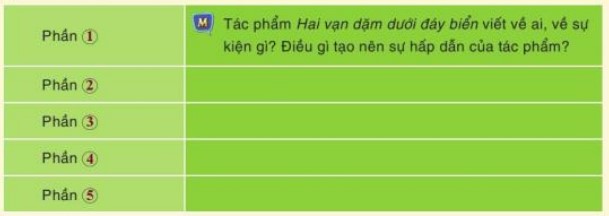 Trả lờiXem chi tiết tóm tắt nội dung các phần của văn bản bằng cách nêu 1 – 2 câu hỏi ngắn gọnCâu 3 trang 94 SGK Ngữ Văn 7 tập 1 Cánh Diều: Theo tác giả bài nghị luận, Những giá trị nhân văn trong tác phẩm của Véc – nơ được thể hiện như thế nào?Trả lời“Những giá trị nhân văn” trong tác phẩm của Véc-nơ được thể hiện qua khát vọng chinh phục biển cả của con người. Thông qua hình tượng thuyền trưởng Nê-mô để ca ngợi sự dũng cảm, quả quyết của con người. Đặc biết, tác phẩm đề cao sức mạnh tinh thần của con người, dù nhỏ bé nhưng chứa trong tâm can "một đại dương"Câu 4 trang 94 SGK Ngữ Văn 7 tập 1 Cánh Diều: Văn bản nghị luận này giúp em hiểu thêm được điều gì về văn bản Bạch tuộc (trích tiểu thuyết Hai vạn dặm dưới đáy biển) đã học ở Bài 3?Trả lờiXem chi tiết Văn bản nghị luận này giúp em hiểu thêm được điều gì về văn bản Bạch tuộc-/-Trọn bộ Soạn văn 7 Cánh Diều do Đọc tài liệu tổng hợp và biên soạn, hy vọng sẽ giúp các em học tốt Văn 7!